上海市气象局2021年度高校毕业生招聘公告上海市气象局2021年度高校毕业生招聘计划表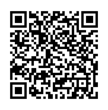 岗位序号用人单位拟安排岗位专业 学历需求数1上海中心气象台预报技术开发气象类博士研究生12上海中心气象台天气预报气象类硕士研究生及以上23上海中心气象台计算机应用技术信息技术类硕士研究生及以上14中国气象局上海台风研究所海洋气象预报技术气象类，气象相关类硕士研究生及以上15中国气象局上海台风研究所台风气候研究气象类博士研究生16中国气象局上海台风研究所台风机理与预报技术气象类硕士研究生及以上17中国气象局上海台风研究所台风探测技术气象类，信息技术类硕士研究生及以上18中国气象局上海台风研究所数值预报气象类博士研究生19中国气象局上海台风研究所信息网络管理气象相关类，信息技术类硕士研究生及以上110上海市生态气象和卫星遥感中心模式应用气象类，气象相关类硕士研究生及以上111上海市生态气象和卫星遥感中心遥感应用气象类，气象相关类硕士研究生及以上112上海市气候中心气候监测预测、应用气象气象类硕士研究生及以上213上海市气象信息与技术支持中心信息网络安全信息技术类硕士研究生及以上114上海市气象信息与技术支持中心数据分析气象类硕士研究生及以上115上海市气象信息与技术支持中心信息系统支撑信息技术类硕士研究生及以上116上海市气象信息与技术支持中心探测技术保障气象类硕士研究生及以上117上海市气象服务中心技术研发计算机应用技术，软件工程，计算机技术硕士研究生及以上118上海市气象服务中心专业气象业务及研发气象学，大气物理学与大气环境，大气科学，应用气象学，气象灾害监测与预警硕士研究生及以上219上海市气象局财务核算中心（上海市气象行政服务技术中心）会计会计学、会计、会计与金融管理，财务会计硕士研究生及以上220上海市宝山区综合业务岗气象类硕士研究生及以上121上海市嘉定区气象综合业务岗气象相关类硕士研究生及以上122上海市金山区气象综合业务岗气象类本科及以上123上海市奉贤区气象综合业务岗气象类本科及以上124上海市崇明区气象综合业务岗气象类本科及以上1